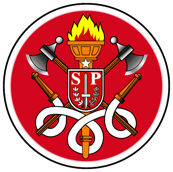 SECRETARIA DA SEGURANÇA PÚBLICAPOLÍCIA MILITAR DO ESTADO DE SÃO PAULOCORPO DE BOMBEIROS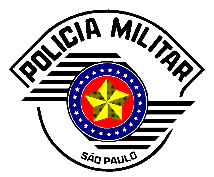 TERMO DE RESPONSABILIDADE DAS SAÍDAS DE EMERGÊNCIATERMO DE RESPONSABILIDADE DAS SAÍDAS DE EMERGÊNCIATERMO DE RESPONSABILIDADE DAS SAÍDAS DE EMERGÊNCIAVisando a concessão do Auto de Vistoria do Corpo de Bombeiros, atestamos que as PORTAS DE SAÍDAS DE EMERGÊNCIA da edificação classificada no Grupo F, situada na                                                                                                              nº    , bairro:                              município de                           /SP, que possui Projeto Técnico aprovado nesse Corpo de Bombeiros sob o nº:                      , estão instaladas com sentido de abertura no fluxo da rota de fuga e permanecem abertas durante a realização do evento.Assumo toda a responsabilidade civil e criminal quanto à   permanência das portas abertas.                                  ,                de                              de 20       .                                                       _____________________________________                                                      Nome:                                                      Endereço:                                                                 Proprietário/Responsável pelo usoObs.: Válido para os itens 5.5.4.6.1 e 5.5.4.6.2 da IT 11, respectivamente, ocupações do Grupo F, térreas (com ou sem mezaninos), com área máxima construída de 1500 m² ou quando a porta de segurança da edificação for do tipo de enrolar ou de correr.Visando a concessão do Auto de Vistoria do Corpo de Bombeiros, atestamos que as PORTAS DE SAÍDAS DE EMERGÊNCIA da edificação classificada no Grupo F, situada na                                                                                                              nº    , bairro:                              município de                           /SP, que possui Projeto Técnico aprovado nesse Corpo de Bombeiros sob o nº:                      , estão instaladas com sentido de abertura no fluxo da rota de fuga e permanecem abertas durante a realização do evento.Assumo toda a responsabilidade civil e criminal quanto à   permanência das portas abertas.                                  ,                de                              de 20       .                                                       _____________________________________                                                      Nome:                                                      Endereço:                                                                 Proprietário/Responsável pelo usoObs.: Válido para os itens 5.5.4.6.1 e 5.5.4.6.2 da IT 11, respectivamente, ocupações do Grupo F, térreas (com ou sem mezaninos), com área máxima construída de 1500 m² ou quando a porta de segurança da edificação for do tipo de enrolar ou de correr.Visando a concessão do Auto de Vistoria do Corpo de Bombeiros, atestamos que as PORTAS DE SAÍDAS DE EMERGÊNCIA da edificação classificada no Grupo F, situada na                                                                                                              nº    , bairro:                              município de                           /SP, que possui Projeto Técnico aprovado nesse Corpo de Bombeiros sob o nº:                      , estão instaladas com sentido de abertura no fluxo da rota de fuga e permanecem abertas durante a realização do evento.Assumo toda a responsabilidade civil e criminal quanto à   permanência das portas abertas.                                  ,                de                              de 20       .                                                       _____________________________________                                                      Nome:                                                      Endereço:                                                                 Proprietário/Responsável pelo usoObs.: Válido para os itens 5.5.4.6.1 e 5.5.4.6.2 da IT 11, respectivamente, ocupações do Grupo F, térreas (com ou sem mezaninos), com área máxima construída de 1500 m² ou quando a porta de segurança da edificação for do tipo de enrolar ou de correr.